Supporting informationStructure analysis and conformational transitions of the cell penetrating peptide transportan 10 in the membrane-bound state Susanne Fanghänel,†,‡ Parvesh Wadhwani,§,‡ Erik Strandberg,§ Wouter P. R. Verdurmen,‖ Jochen Bürck,§ Sebastian Ehni,† Pavel K. Mykhailiuk,┴ Sergii Afonin,§ Dagmar Gerthsen,# Igor V. Komarov,¶ Roland Brock,‖ Anne S. Ulrich*,†,§‡Susanne Fanghänel and Parvesh Wadhwani contributed equally to this work. †Karlsruhe Institute of Technology (KIT), Institute of Organic Chemistry and DFG-Center for Functional Nanostructures (CFN), Karlsruhe, Germany §KIT, Institute of Biological Interfaces (IBG2), Karlsruhe, Germany‖Department of Biochemistry, Radboud Institute for Molecular Life Sciences, Radboud University Medical Centre, Nijmegen, The Netherlands┴Taras Shevchenko National University of Kyiv, Chemistry Department, Kyiv, Ukraine and Enamine Ltd., Kyiv, Ukraine#KIT, Laboratory for Electron Microscopy, Karlsruhe, Germany¶Taras Shevchenko National University of Kyiv, Institute of High Technologies, Kyiv, UkraineTABLES AND FIGURESTable S1: Sequences and LC-MS characterization of TP10-WT and the analogues labeled with L-CF3-Bpg and with an additional carboxyfluorescein (CF). (Equivalent data were obtained for the D-epimers).Table S2: Comparison of the 19F-NMR dipolar couplings of the L-CF3-Bpg labeled TP10 analogs with and without the fluorescent carboxyfluorescein label in oriented DMPC/DMPG bilayers (P/L=1:200), measured at 0° and 90° sample tilt. 	   * unlike all other analogs, the peptide labeled at Gly2 was not rotationally mobile    ** not accessible	 Table S3: Dipolar couplings of the L-CF3-Bpg labeled TP10 analogs in oriented DMPC/DMPG bilayers, measured at 0° and 90° sample tilt, at P/L=1:50, 1:200, and 1:400.Table S4: Dipolar couplings of the D-CF3-Bpg labeled TP10 analogs in oriented DMPC/DMPG bilayers, measured at 0° and 90° sample tilt, at P/L=1:50, 1:200, and 1:400.Scheme S1: Chemical structure of L-CF3-Bpg (left) and D-CF3-Bpg (right). 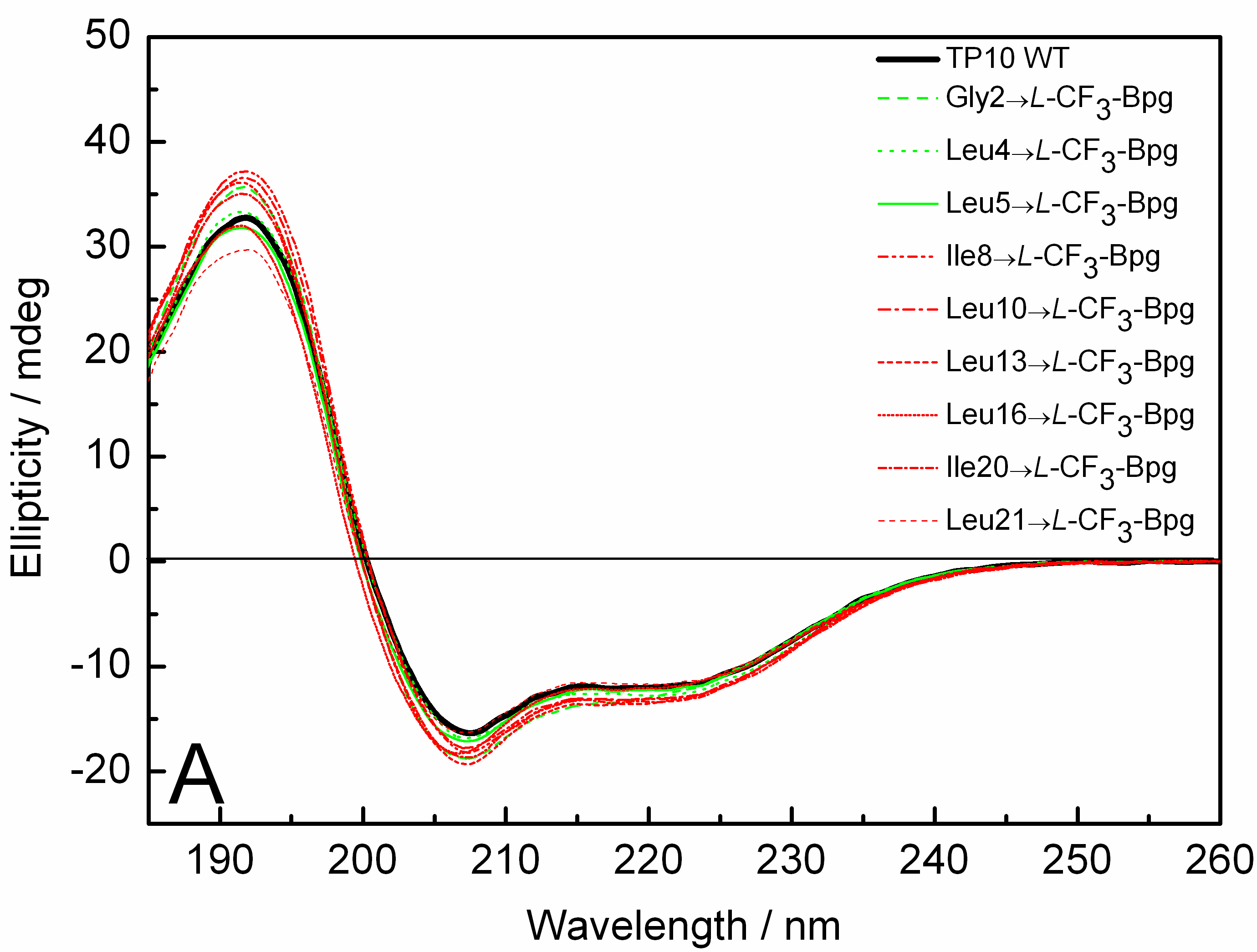 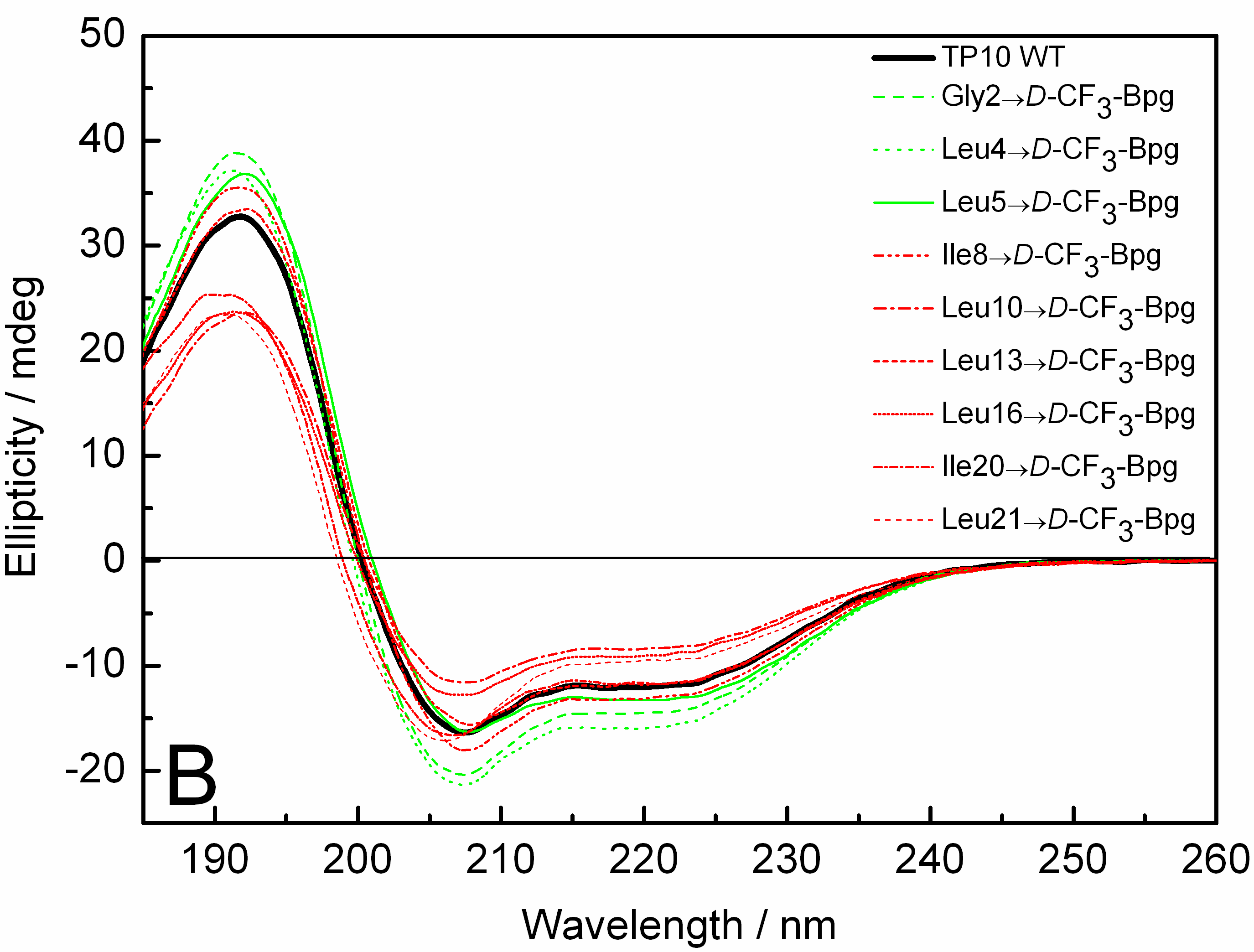 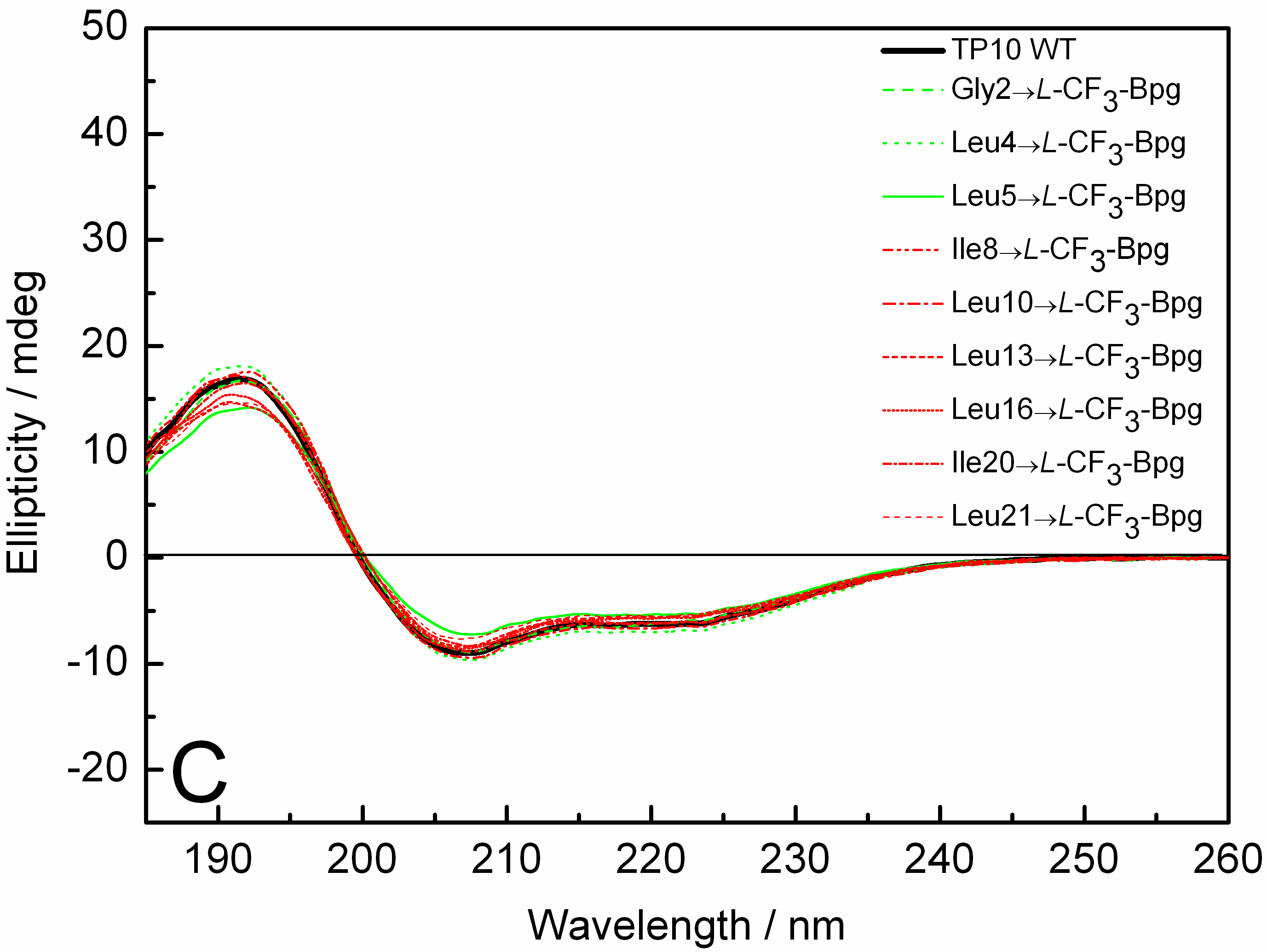 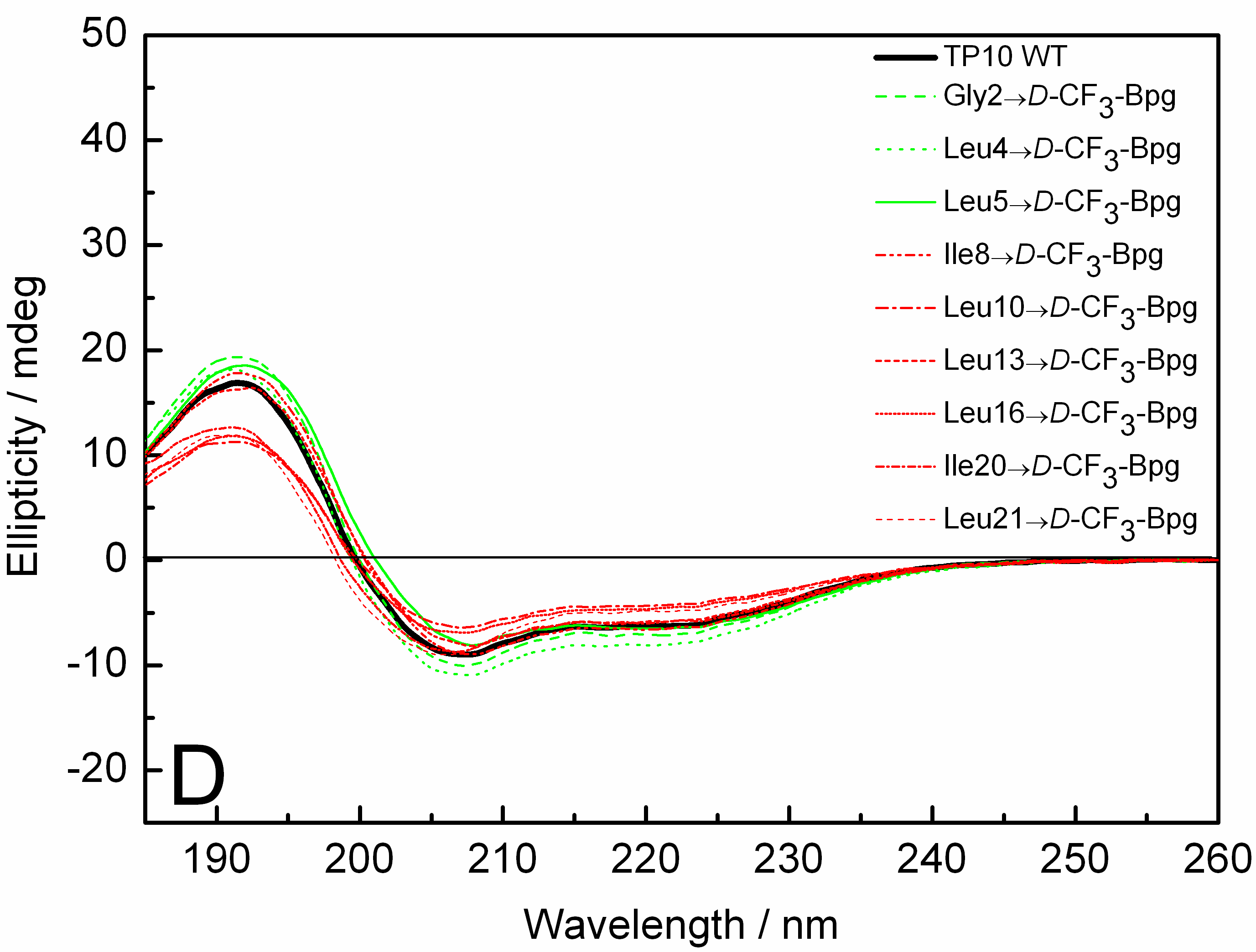 Figure S1: CD spectra of the CF3-Bpg labeled TP10 analogs bound to DMPC/DMPG vesicles. (A) L- and (B) D-epimers at P/L=1:50. (C) L- and (D) D-epimers at P/L=1:100. The wild type TP10 is shown as a black line; green lines show analogs with CF3-Bpg labels in the galanin part, and red lines in the mastoparan part.Figure S2: CD spectra of the carboxyfluorescein- and CF3-Bpg labeled TP10 analogs in DMPC/DMPG vesicles at P/L=1:50. (A) L- and (B) D-epimers. The wild type TP10 is shown as a black line; green lines show analogs with CF3-Bpg labels in the galanin part, and red lines in the mastoparan part.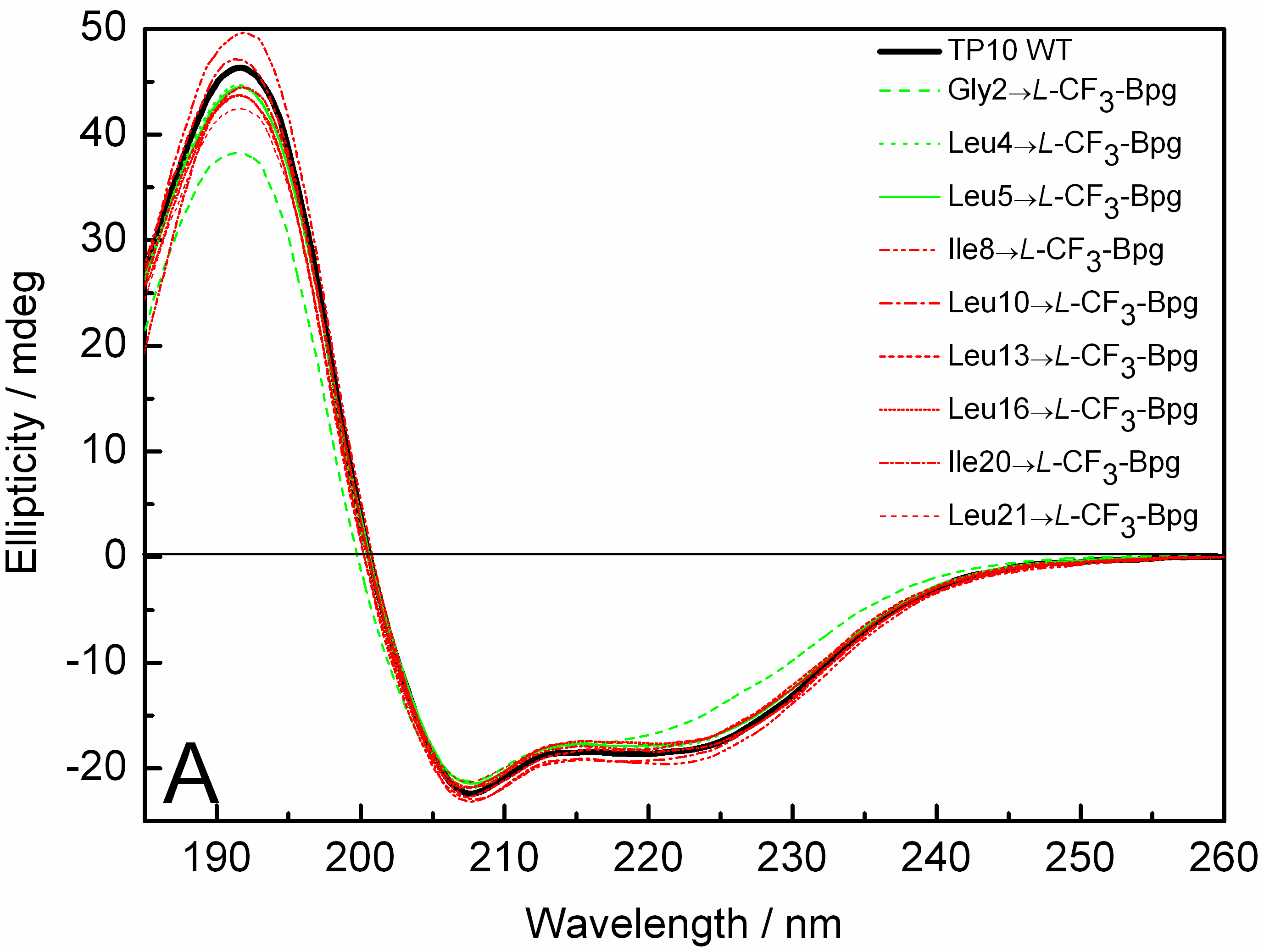 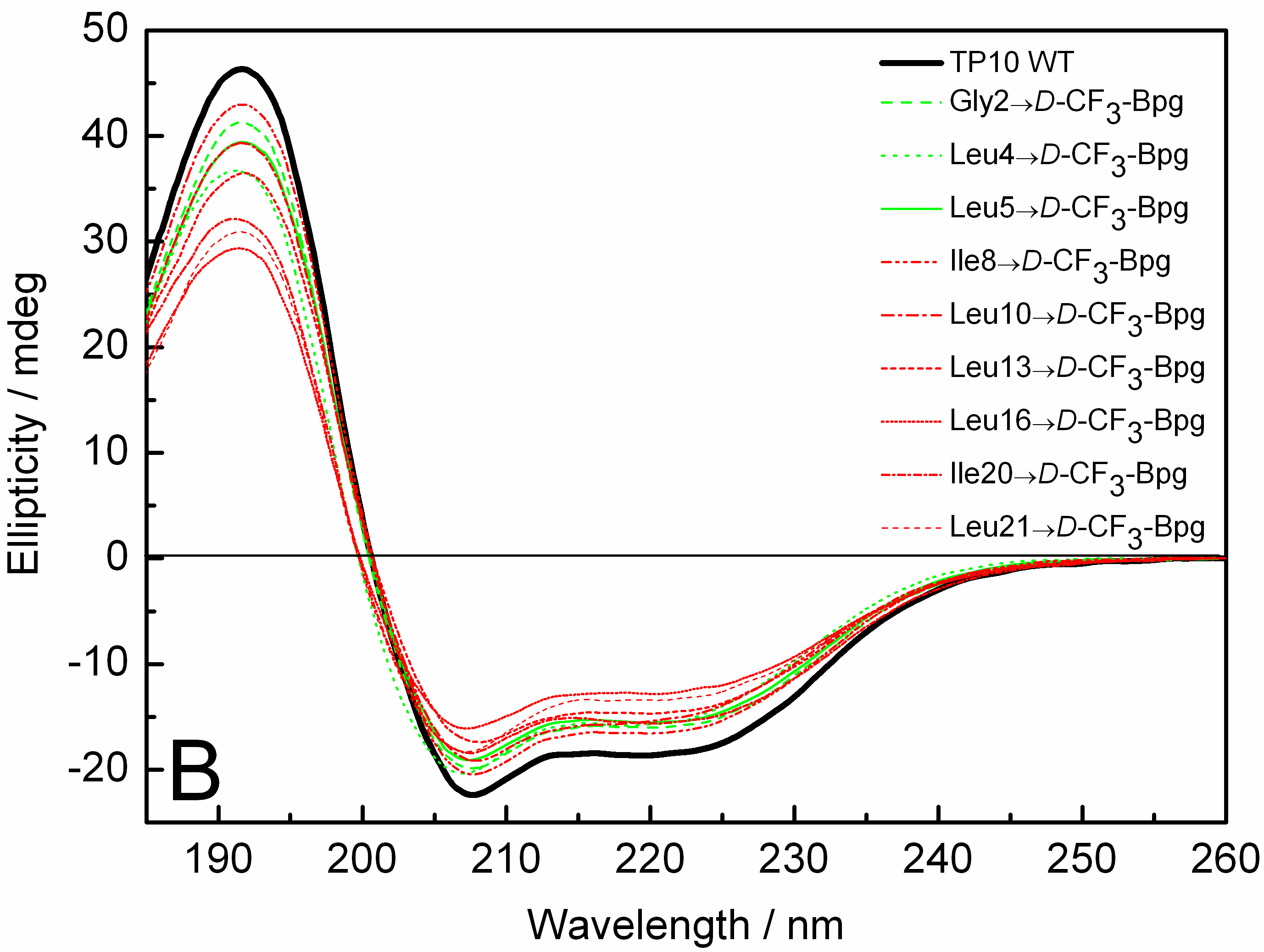 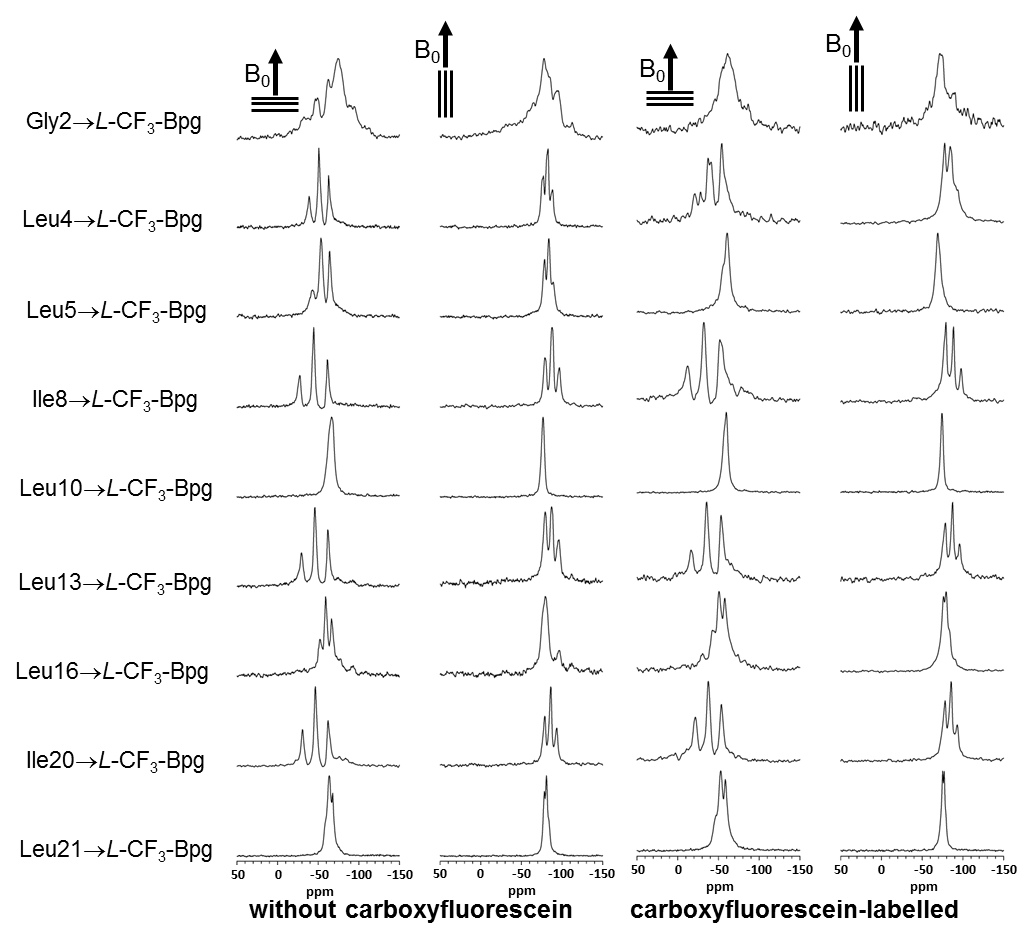 Figure S3: Comparison of the solid-state 19F-NMR spectra of L-CF3-Bpg labeled TP10. Analogs with and without the carboxyfluorescein-label were measured in oriented DMPC/DMPG bilayers at P/L=:200, at 40°C, with the sample normal aligned parallel (0°) and perpendicular (90°) to the static magnetic field. 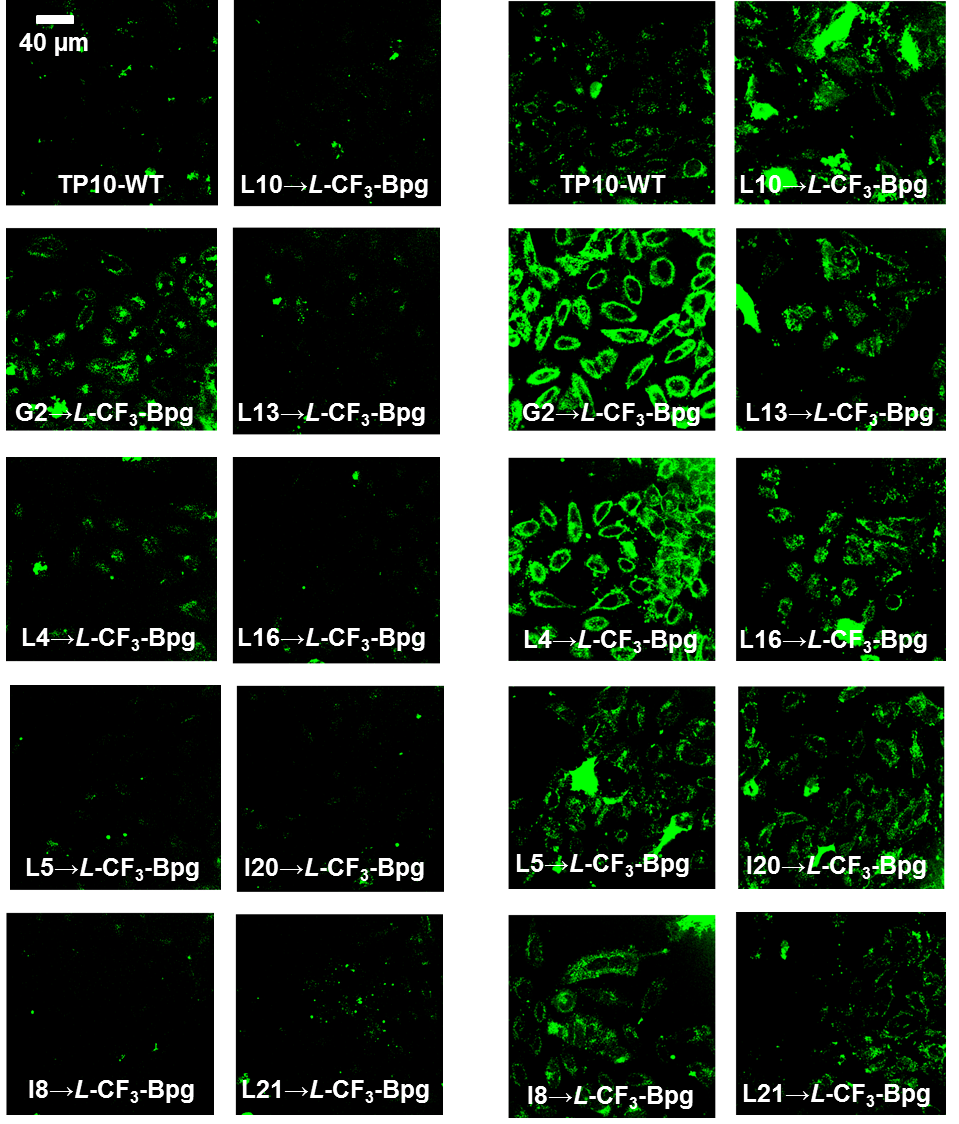 Figure S4: Internalization of the carboxyfluorescein-labeled TP10-WT and the L- and D-CF3-Bpg analogs by HeLa-cells. The cells were incubated with 2 µM (left column) and 10 µM (right column) peptide at 37°C for 30 min. 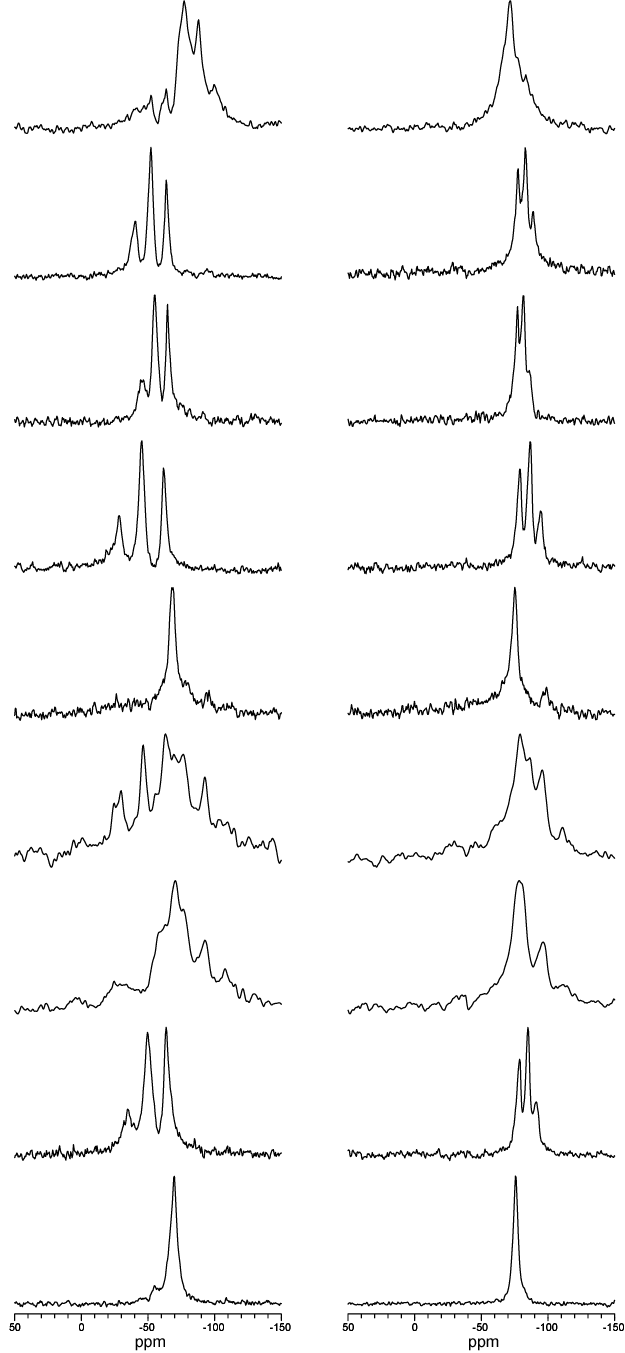 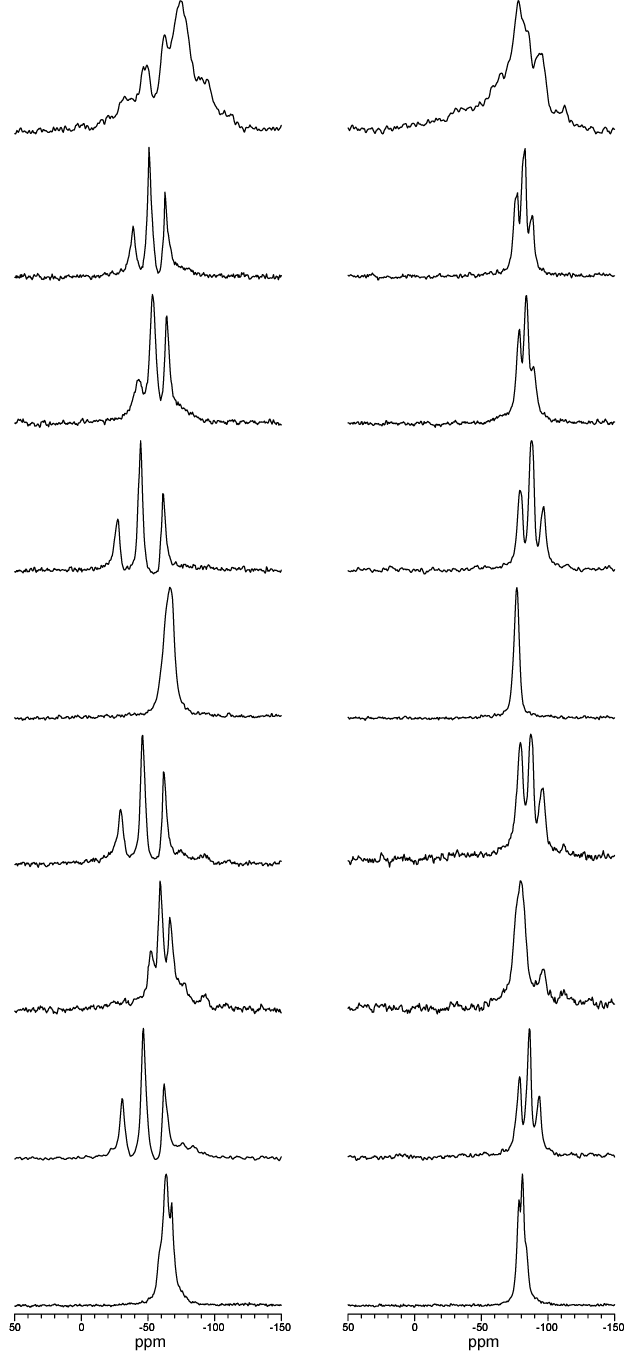 Figure S5: Solid-state 19F-NMR spectra of the L-CF3-Bpg labeled TP10. Analogs were measured in oriented DMPC/DMPG bilayers at P/L=1:50 and 1:200, at 40°C, with the sample normal aligned parallel (0°) and perpendicular (90°) to the static magnetic field B0. Several spectra showed an immobilized powder component, as indicated by the boxes. 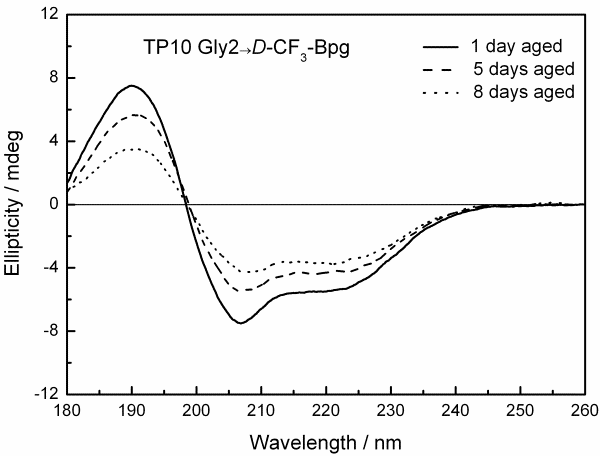 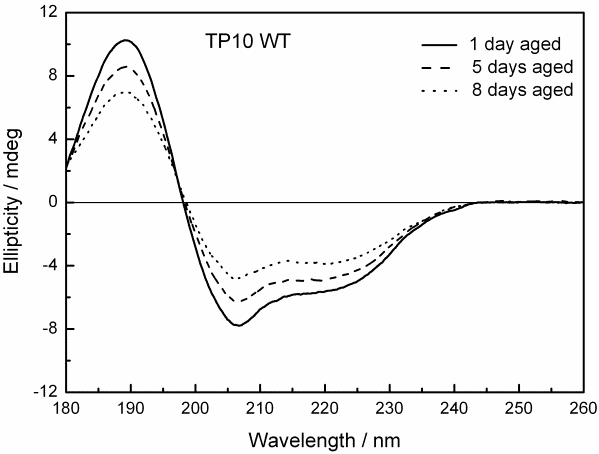 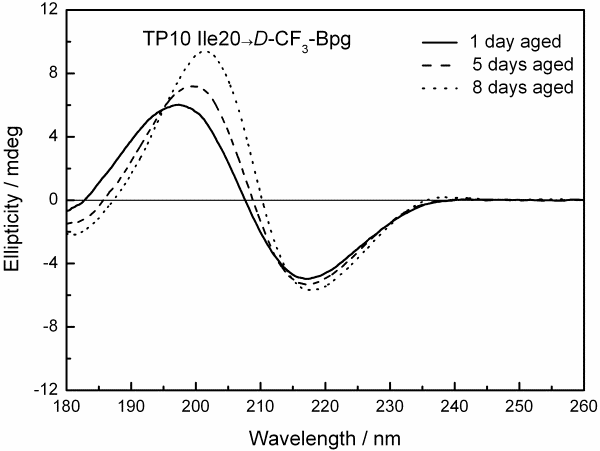 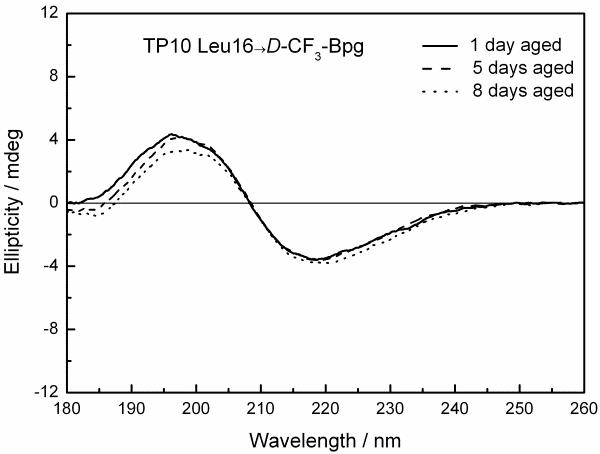 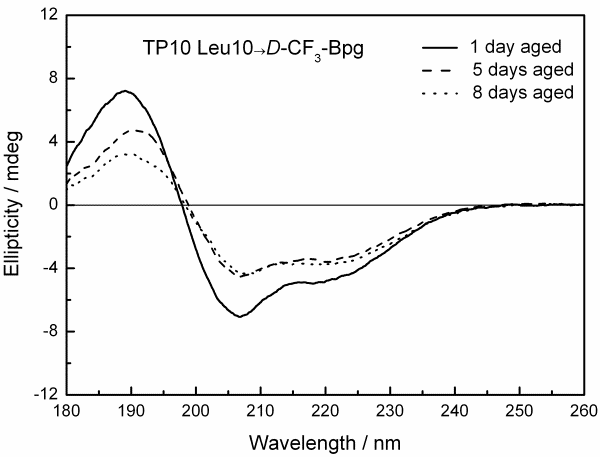 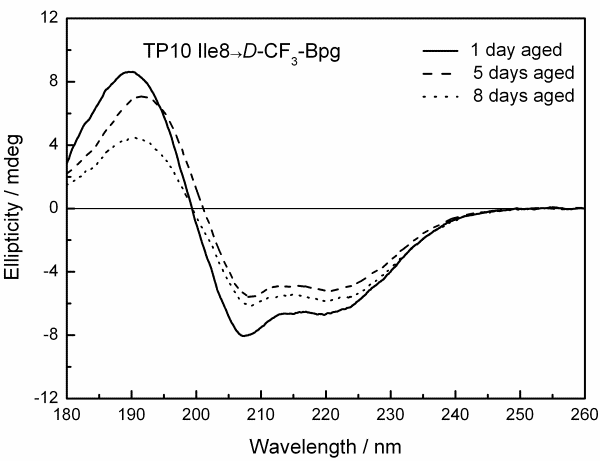 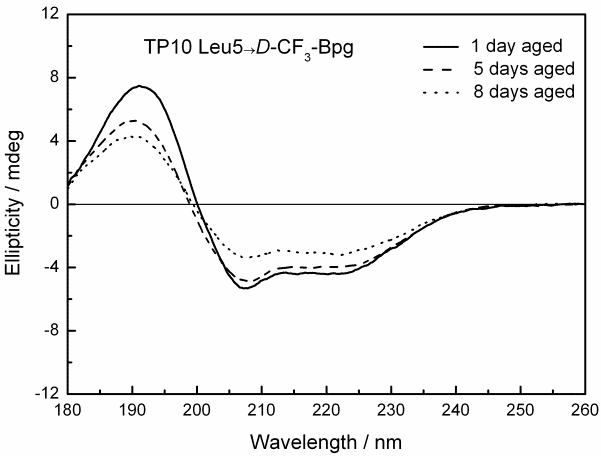 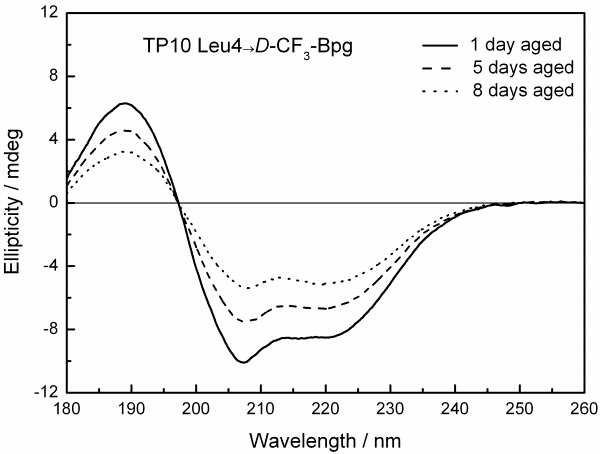 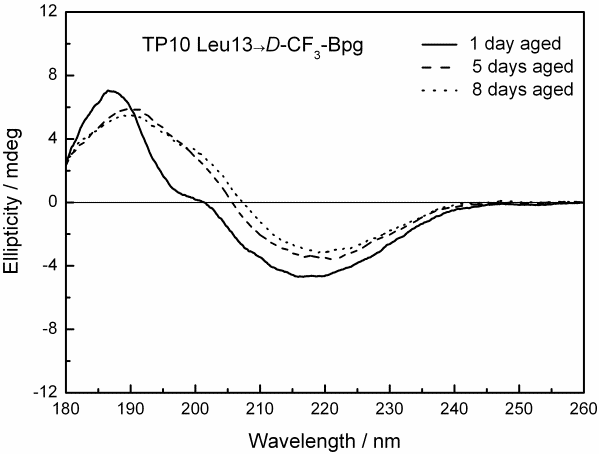 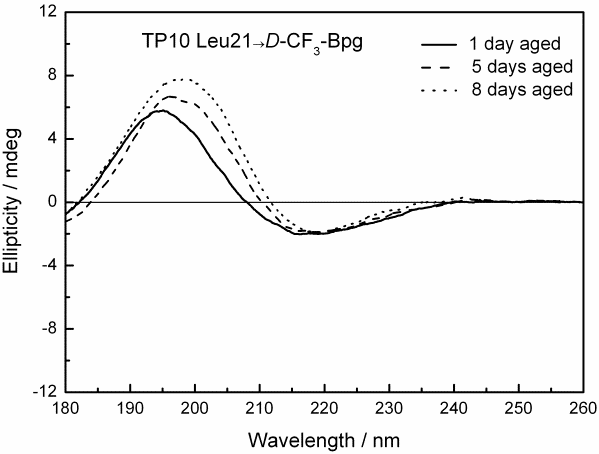 Figure S6: OCD spectra of the D-CF3-Bpg labeled TP10. Analogs were measured in oriented DMPC/DMPG bilayers at P/L=1:50. Spectra were recorded after 1 (straight lines), 5 (dashed lines) and 8 days (dotted lines) hydration of the OCD sample.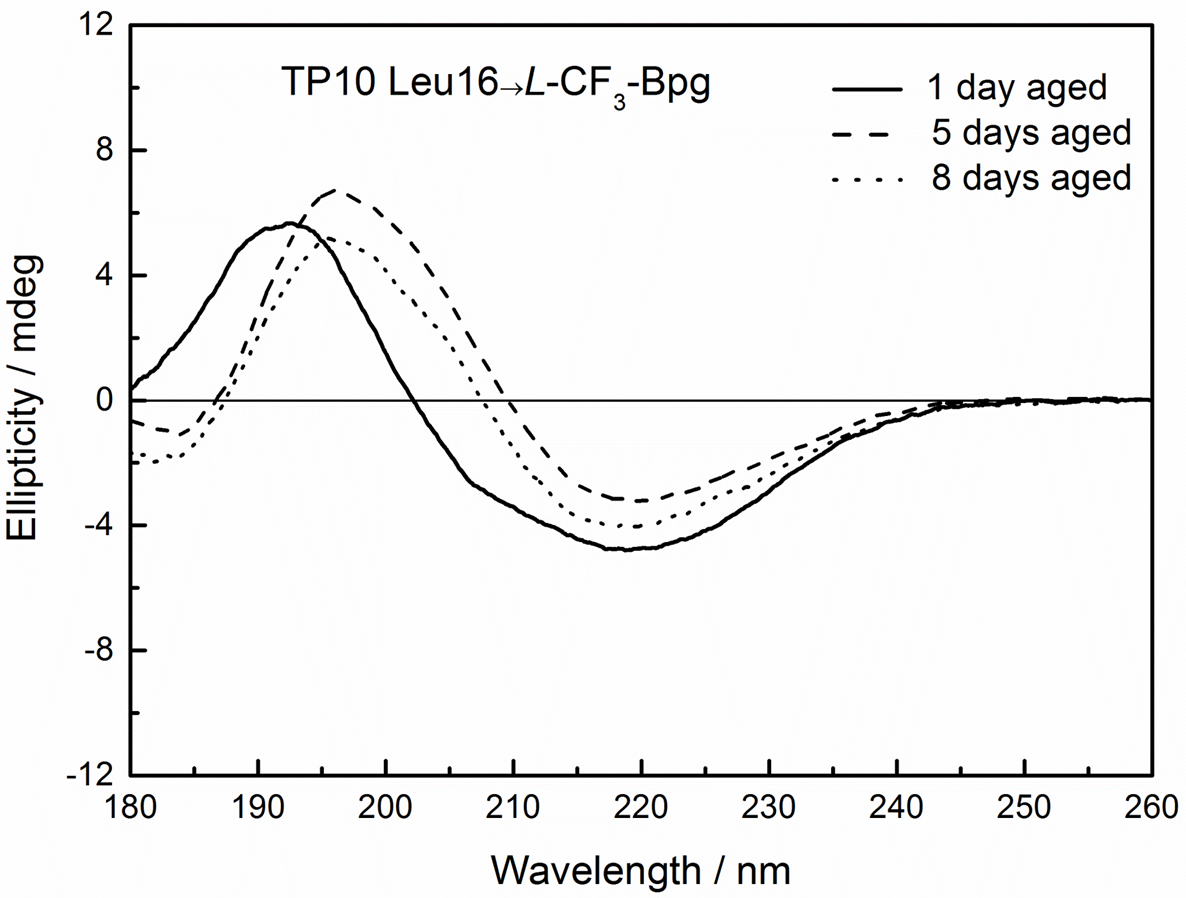 Figure S7: OCD spectra of the Leu16L-CF3-Bpg labeled TP10. Peptide measured in oriented DMPC/DMPG bilayers at P/L=1:50. Spectra were recorded after 1 (straight lines), 5 (dashed lines) and 8 days (dotted lines) hydration of the OCD sample.PeptideSequenceMasscalculatedMassfoundTP10-WTAGYLLGKINLKALAALAKKIL-NH221822183Gly2  L-CF3-BpgA CF3-Bpg YLLGKINLKALAALAKKIL-NH223162316Leu4  L-CF3-BpgAGY CF3-Bpg LGKINLKALAALAKKIL-NH222602260Leu5  L-CF3-BpgAGYL CF3-Bpg GKINLKALAALAKKIL-NH222602260Ile8  L-CF3-BpgAGYLLGK CF3-Bpg NLKALAALAKKIL-NH222602260Leu10  L-CF3-BpgAGYLLGKIN CF3-Bpg KALAALAKKIL-NH222602260Leu13  L-CF3-BpgAGYLLGKINLKA CF3-Bpg AALAKKIL-NH222602261Leu16  L-CF3-BpgAGYLLGKINLKALAA CF3-Bpg AKKIL-NH222602260Ile20  L-CF3-BpgAGYLLGKINLKALAALAKK CF3-Bpg L-NH222602260Leu21  L-CF3-BpgAGYLLGKINLKALAALAKKI CF3-Bpg -NH222602260CF-TP10-WTCF-AGYLLGKINLKALAALAKKIL-NH225402541Gly2  CF-L-CF3-Bpg CF-A CF3-Bpg YLLGKINLKALAALAKKIL-NH226742675Leu4  CF-L-CF3-Bpg CF-AGY CF3-Bpg LGKINLKALAALAKKIL-NH226182619Leu5  CF-L-CF3-Bpg CF-AGYL CF3-Bpg GKINLKALAALAKKIL-NH226182619Ile8  CF-L-CF3-Bpg CF-AGYLLGK CF3-Bpg NLKALAALAKKIL-NH226182619Leu10  CF-L-CF3-Bpg CF-AGYLLGKIN CF3-Bpg KALAALAKKIL-NH226182619Leu13  CF-L-CF3-Bpg CF-AGYLLGKINLKA CF3-Bpg AALAKKIL-NH226182619Leu16  CF-L-CF3-Bpg CF-AGYLLGKINLKALAA CF3-Bpg AKKIL-NH226182619Ile20  CF-L-CF3-Bpg CF-AGYLLGKINLKALAALAKK CF3-Bpg L-NH226182619Leu21  CF-L-CF3-Bpg CF-AGYLLGKINLKALAALAKKI CF3-Bpg -NH226182619PeptideDipolar coupling [kHz]Dipolar coupling [kHz]Dipolar coupling [kHz]Dipolar coupling [kHz]Without CF-labelWithout CF-labelWith CF-labelWith CF-label0°90°0°90°Gly2  L-CF3-Bpg*-7.5-7.5na**na**Leu4  L-CF3-Bpg5.6-2.66.8-3.4Leu5  L-CF3-Bpg4.9-2.41.10.7Ile8  L-CF3-Bpg7.9-4.19.3-4.3Leu10  L-CF3-Bpg0.9-0.40.9-0.4Leu13  L-CF3-Bpg7.6-3.68.3-4.0Leu16  L-CF3-Bpg3.3-1.63.3-1.6Ile20  L-CF3-Bpg7.3-3.47.6-3.5Leu21  L-CF3-Bpg2.0-1.12.7-0.9PeptideDipolar coupling [kHz]Dipolar coupling [kHz]Dipolar coupling [kHz]Dipolar coupling [kHz]Dipolar coupling [kHz]Dipolar coupling [kHz]Dipolar coupling [kHz]Dipolar coupling [kHz]Dipolar coupling [kHz]P/L ratioP/L ratio1:501:501:501:2001:2001:4001:4001:400Sample tilt0°0°90°0°0°90°90°0°90°Gly2  L-CF3-Bpg-7.5-7.5-7.5-7.5-7.5-7.5-7.56.7-3.1Leu4  L-CF3-Bpg5.55.5-2.75.65.6-2.6-2.65.5-2.8Leu5  L-CF3-Bpg4.54.5-2.14.94.9-2.4-2.44.4-2.3Ile8  L-CF3-Bpg7.87.8-3.77.97.9-4.1-4.17.8-4.0Leu10  L-CF3-Bpg0.60.6-0.20.90.9-0.4-0.40.9-0.4Leu13  L-CF3-Bpg-7.5-7.5-7.57.67.6-3.6-3.67.6-3.3Leu16  L-CF3-Bpg-7.5-7.5-7.53.33.3-1.6-1.63.4-1.4Ile20  L-CF3-Bpg6.76.7-2.97.37.3-3.4-3.47.2-3.2Leu21  L-CF3-Bpg1.91.9-1.02.02.0-1.1-1.11.8-0.9PeptideDipolar coupling [kHz]Dipolar coupling [kHz]Dipolar coupling [kHz]Dipolar coupling [kHz]Dipolar coupling [kHz]Dipolar coupling [kHz]P/L ratio1:501:501:2001:2001:4001:400Sample tilt0°90°0°90°0°90°Gly2  D-CF3-Bpg5.3-2.46.0-2.35.4-2.9Leu4  D-CF3-Bpg9.2-4.19.3-4.09.4-4.1Leu5  D-CF3-Bpg6.1-2.76.7-3.26.7-3.1Ile8  D-CF3-Bpg6.4-3.06.4-3.16.5-3.7Leu10  D-CF3-Bpg9.8-4.39.8-4.910.0-4.7Leu13  D-CF3-Bpg-7.5-7.56.0-3.06.1-2.8Leu16  D-CF3-Bpg-7.5-7.5-7.5-7.5-7.5-7.5Ile20  D-CF3-Bpg-7.5-7.58.3-3.98.3-3.7Leu21  D-CF3-Bpg-7.5-7.55.1-2.75.6-2.5